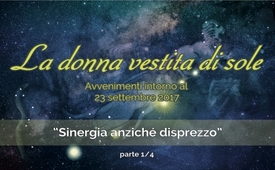 La donna vestita di sole – parte 1 – Sinergia anziché disprezzo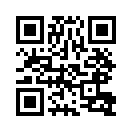 Cosa successe il 23 settembre 2017 – quando si avverò la spettacolare costellazione attesa da 2000 anni? Quattro pubblicazioni di Ivo Sasek, fondatore di Kla.TV, non solo pongono un fondamento storico per questo tema, ma rispondono anche a tutte le domande poste. La prima parte si interessa del pensiero centrale: chiunque Lei sia, l’uomo come organismo ha bisogno di Lei! Questa prima parte pone le basi per la trasmissione centrale “La donna vestita di sole – cosa successe il 23 settembre 2017?”. Può star certo che in questa serie l’attende tutt’altro di quanto si aspetta o teme.Nel 2017 il fondatore di Kla.TV, Ivo Sasek, durante delle grandi conferenze, tenne alcuni discorsi straordinari, di cui presentiamo degli estratti in occasione del 1° anniversario ai nostri spettatori in una serie speciale suddivisa in 4 parti. 
A questi discorsi diede alito la crescente domanda nella rete globale: cosa succede il 23 settembre 2017? 
Quel giorno si avverò quella sensazionale costellazione, attesa con suspense ormai da 2.000 anni. 
Per dirla con le parole di Apocalisse 12, versetto 1: cosa significa quel grande segno nel cielo, d’una donna partoriente vestita con il sole, con la luna sotto i suoi piedi e che porta sul capo una corona di dodici stelle?
Le 4 seguenti pubblicazioni delle conferenze di Sasek non danno solamente un fondamento storico attuale a questo tema, ma rispondono anche definitivamente a tutte le domande poste. 
Le sue conferenze costruiscono strategicamente una sull’altra, verso la meta. 
Per questo è consigliabile, prima di guardare la trasmissione centrale intitolata
“La donna vestita di sole – cosa succederà il 23 settembre 2017?”, di guardare anche  assolutamente i due contributi basilari di Ivo Sasek: 
“Sinergia anziché disprezzo” e “Chi o cosa è Cristo?”
Potete star certi che adesso arriva qualcosa di abbastanza diverso da ciò che supponete
- o che forse addirittura temete … guardiamo subito la prima delle 4 parti della nostra trasmissione della rubrica sull’ideologia.di is.Fonti:www.sasek.tv/gesamttreffen2017/botschaft/itAnche questo potrebbe interessarti:#DonnaDelSole - La donna rivestita del sole - www.kla.tv/donna-del-sole-it

#IvoSasek - Video di Ivo Sasek - www.kla.tv/ivo-sasek-itKla.TV – Le altre notizie ... libere – indipendenti – senza censura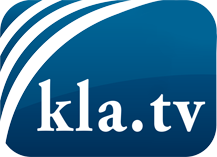 ciò che i media non dovrebbero tacerecose poco sentite, dal popolo, per il popoloinformazioni immancabili in oltre 70 lingue www.kla.tv/itResta sintonizzato!Abbonamento gratuito alla circolare con le ultime notizie: www.kla.tv/abo-itInformazioni per la sicurezza:Purtroppo le voci dissenzienti vengono censurate e soppresse sempre di più. Finché non riportiamo in linea con gli interessi e le ideologie della stampa del sistema, dobbiamo aspettarci che in ogni momento si cerchino pretesti per bloccare o danneggiare Kla.TV.Quindi collegati oggi stesso nella nostra rete indipendente da internet!
Clicca qui: www.kla.tv/vernetzung&lang=itLicenza:    Licenza Creative Commons con attribuzione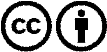 È benvenuta la distribuzione e la rielaborazione con attribuzione! Tuttavia, il materiale non può essere presentato fuori dal suo contesto. È vietato l'utilizzo senza autorizzazione per le istituzioni finanziate con denaro pubblico (Canone Televisivo in Italia, Serafe, GEZ, ecc.). Le violazioni possono essere perseguite penalmente.